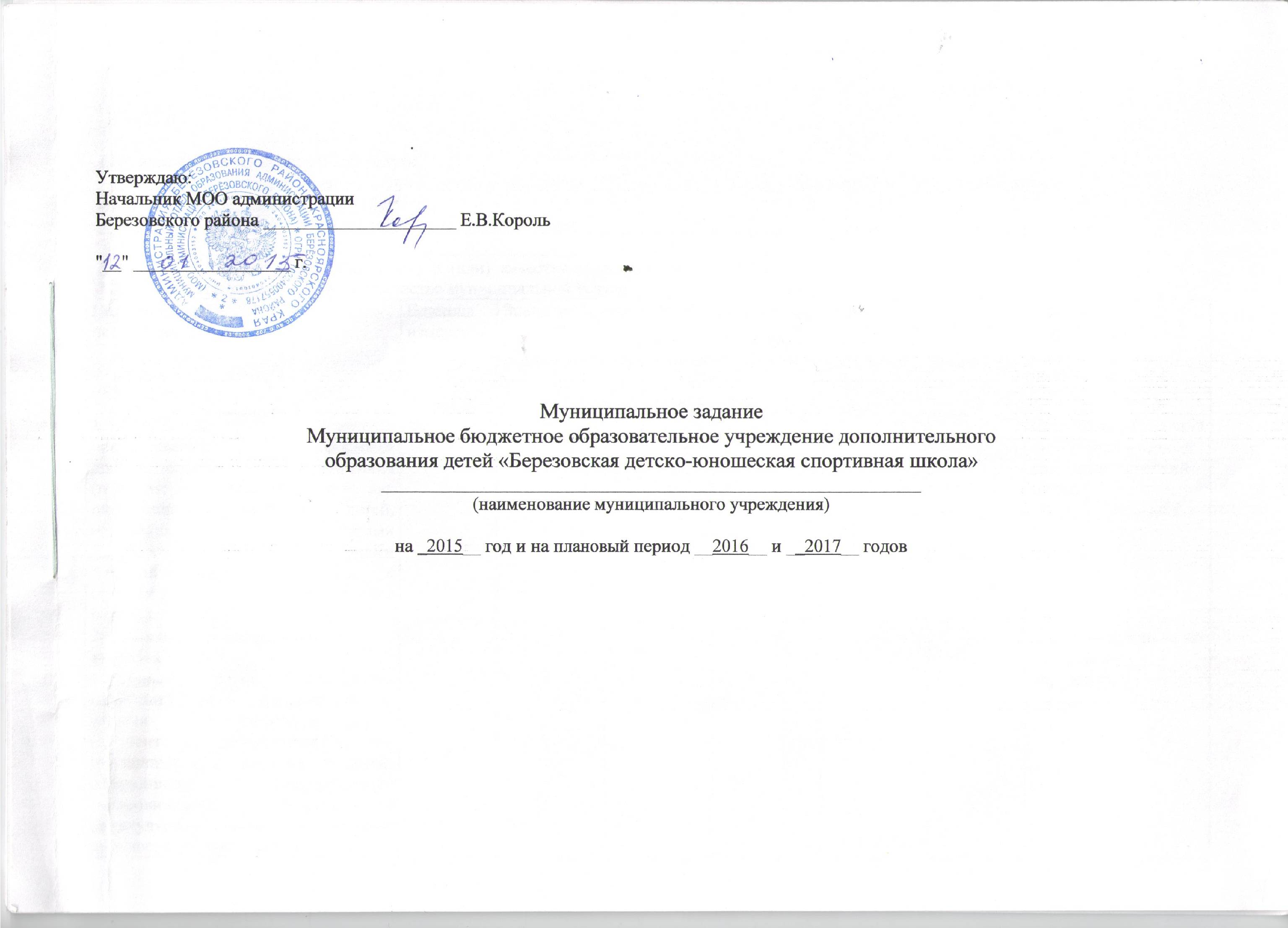   РАЗДЕЛ 11. Наименование муниципальной услуги___ Услуга по предоставлению дополнительного образования. Услуга по организации отдыха детей в каникулярное время. 2. Потребители муниципальной услуги___________ Дети от 6 -18 лет, учащаяся молодежь до 20 лет ________________________________________________________________________________________________3.  Показатели,  характеризующие  объем  и  (или)  качество муниципальной услуги3.1. Показатели, характеризующие качество муниципальной услуги3.2. Объем муниципальной услуги (в натуральных показателях)4. Порядок оказания муниципальной услуги4.1.    Нормативные    правовые   акты,   регулирующие   порядок   оказания муниципальной услуги Федеральный закон Российской Федерации от 29.12.2012 № 273-ФЗ «Об образовании в Российской Федерации»Постановление "О комплектовании классов и групп муниципальных бюджетных образовательных учреждений Берёзовского района на 2014-2015 уч.год от _________   №_____ , Постановление администрации Березовского района « Об утверждении Положения о порядке приема и отчисления обучающихся в муниципальных образовательных учреждениях дополнительного образования в Березовском районе» от 22.12.2010г № 1730Постановление администрации Березовского района Красноярского края от 07.11.2014г № 2862  « Об утверждении административного регламента по предоставлению муниципальной услуги «Организация предоставления дополнительного образования детям в сфере образования  Березовского района Красноярского края»».Устав Муниципального бюджетного образовательного учреждения дополнительного образования детей «Березовская детско-юношеская спортивная школа» утвержденный приказом МОО от 15.02.2012 №10 п3Закон Красноярского края №11-5566 от 21.12.2010г «О физической культуре и спорте в Красноярском крае»Письмо Министерства образования и науки Российской Федерации № 06-1479 от 29.09.2006 «Методические рекомендации по организации деятельности спортивных школ в Российской федерации»4.2.  Порядок  информирования  потенциальных  потребителей  муниципальной услуги5. Основания для досрочного прекращения исполнения муниципального задания5.1. Ликвидация учреждения5.2. Приостановление лицензии5.3. Исключение муниципальной услуги из ведомственного перечня6.  Предельные  цены  (тарифы)  на оплату муниципальной услуги в случаях, если  федеральным законом предусмотрено их оказание на платной основе, либо порядок  установления  указанных  цен  (тарифов)  в  случаях, установленных законодательством Российской Федерации6.1.  Нормативный  правовой акт, устанавливающий цены (тарифы) либо порядок  их установления___________________________________________________________________________6.2. Орган, устанавливающий цены (тарифы) _______________________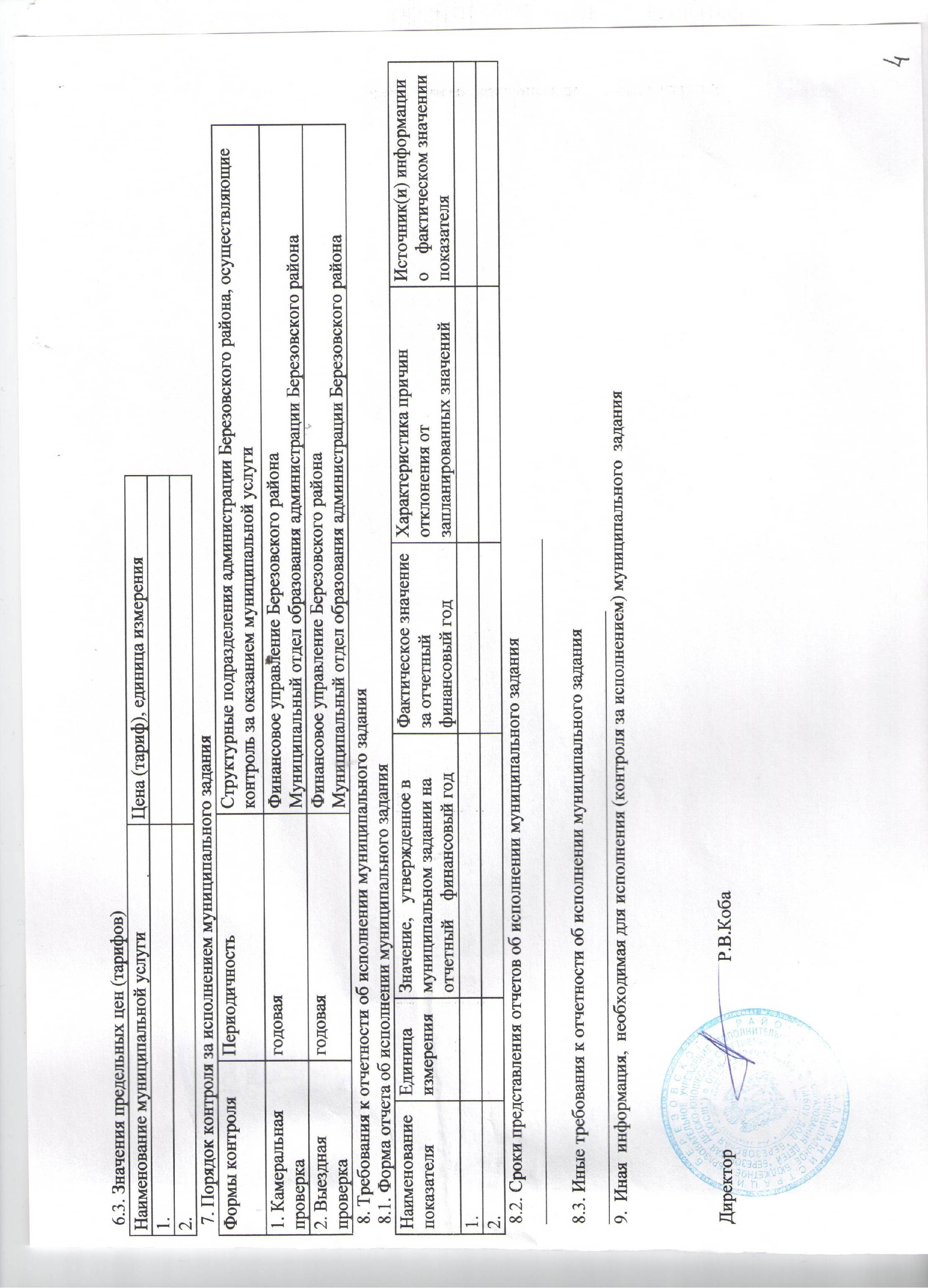 Наименование
показателя Единица 
измеренияЗначение показателей объема   муниципальной услуги               Значение показателей объема   муниципальной услуги               Значение показателей объема   муниципальной услуги               Значение показателей объема   муниципальной услуги               Значение показателей объема   муниципальной услуги               Источник 
информации
о значении
показателяНаименование
показателя Единица 
измеренияотчетный 
финансовый
год    текущий  
финансовый
год    очередной 
финансовый
год    первый  год   
планового
периода второй год   
планового периода Источник 
информации
о значении
показателяУслуга по предоставлению дополнительного образованияУслуга по предоставлению дополнительного образованияУслуга по предоставлению дополнительного образованияУслуга по предоставлению дополнительного образованияУслуга по предоставлению дополнительного образованияУслуга по предоставлению дополнительного образованияУслуга по предоставлению дополнительного образованияУслуга по предоставлению дополнительного образования1. Доля детей, охваченных разными организованными формами дополнительного образования (процент; определяется как отношение количества детей, охваченных разными организованными формами дополнительного образования, к общему количеству обучающихся района). %17,4План комплектования на текущий учебный год, статистический отчет.2. Сохранение и поддержание здоровья детей: - доля детей, охваченных мероприятиями оздоровительного  отдыха в каникулярное время (процент; определяется как отношение количества детей, охваченных мероприятиями оздоровительного отдыха в каникулярное время, к общему количеству обучающихся). %21,8Статистический отчет приказы по учреждению3. Укомплектованность кадрами:- общий уровень укомплектованности кадрами (процент; определяется как отношение фактической укомплектованности кадрами к общему количеству кадров по штатному расписанию);- доля педагогических кадров с высшим профессиональным образованием (процент; определяется как отношение количества педагогов с высшим образованием к общему числу педагогов). %93,281,8Штатное расписаниеТарификационные списки, документ об образовании4. Качество обучения:- сохранность контингента воспитанников (процент; определяется как отношение количества обучающихся, завершивших образовательную программу, к итогам 2 квартала).%1,2Статистический отчет.Наименование
показателя Единица 
измеренияФормула
расчетаЗначения показателей качества муниципальной услуги               Значения показателей качества муниципальной услуги               Значения показателей качества муниципальной услуги               Значения показателей качества муниципальной услуги               Значения показателей качества муниципальной услуги               Источник информации
о значении показателя
(исходные данные для
ее    расчета) Наименование
показателя Единица 
измеренияФормула
расчетаотчетный 
финансовый
год    текущий  
финансовый
год    очередной 
финансовый
год    первый  
год   
планового
периода второй  
год   
планового
периода Источник информации
о значении показателя
(исходные данные для
ее    расчета)  1. Дети, охваченные разными организованными формами дополнительного образованиячеловек640Планы комплектования, статистический отчет.Способ     информирования Состав размещаемой  (доводимой) информации Частота обновления информации 1.Размещение информации в сети Интернет              Информация о режиме работы, приеме и отчислении обучающихся, положения о соревнованиях и результаты участия в соревнованиях.ежегодно2. Размещение информации на информационных стендах     Информация о режиме работы, приеме и отчислении обучающихся, положения о соревнованиях и результаты участия в соревнованиях.ежегодно3. Размещение информации в печатных средствах массовой информации. Информация о режиме работы, приеме и отчислении обучающихся, положения о соревнованиях и результаты участия в соревнованиях.ежегодно